ПРОЕКТУКРАЇНА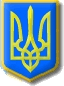 Нетішинська міська рада Хмельницької області Р І Ш Е Н Н Явосьмої сесії Нетішинської міської радиVІІ скликання25.03.2016					Нетішин				№ 8/________Про внесення змін до рішення сьомої сесії Нетішинської міської ради VІІ скликання від 26 лютого 2016 року № 7/214 «Про положення про реєстраційний відділ виконавчого комітету Нетішинської міської ради»Відповідно до статей 25, пункту 3 частини 4 статті 42, статті 54 Закону України "Про місцеве самоврядування в Україні", законів України «Про внесення змін до Закону України «Про державну реєстрацію речових прав на нерухоме майно та їх обтяжень» та деяких інших законодавчих актів України щодо децентралізації повноважень з державної реєстрації речових прав на нерухоме майно та їх обтяжень», «Про внесення змін до Закону України «Про державну реєстрацію юридичних осіб та фізичних осіб-підприємців» та деяких інших законодавчих актів України щодо децентралізації повноважень з державної реєстрації юридичних осіб, фізичних осіб-підприємців та громадських формувань», «Про внесення змін до деяких законодавчих актів України щодо розширення повноважень органів місцевого самоврядування та оптимізації надання адміністративних послуг», Нетішинська міська рада                           в и р і ш и л а:1. Внести до рішення сьомої сесії Нетішинської міської ради VІІ скликання від 26 лютого 2016 року № 7/214 «Про положення про реєстраційний відділ виконавчого комітету Нетішинської міської ради», такі зміни:- додаток 2 до рішення викласти у новій редакції згідно з додатком.2. Контроль за виконанням цього рішення покласти на першого заступника міського голови Скибу П.П.Міський голова	                                                      				О.О.СупрунюкДодаток 2ЗАТВЕРДЖЕНОрішенням сьомої сесії Нетішинської міської ради VІІ скликання 26.02.2016 № 7/214 (у редакції рішення восьмої сесіїНетішинської міської ради VІІ скликання25.03.2016 № 8/_____)Структура і штатреєстраційного відділу виконавчого комітету Нетішинської міської ради№ п/пНазва посадикількість штатних одиниць1Начальник реєстраційного відділу виконавчого комітету Нетішинської міської ради, державний реєстратор12Спеціаліст 1 категорії, державний реєстратор реєстраційного відділу виконавчого комітету Нетішинської міської ради13Спеціаліст 1 категорії реєстраційного відділу виконавчого комітету Нетішинської міської ради2УСЬОГО:4